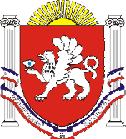 РЕСПУБЛИКА    КРЫМРАЗДОЛЬНЕНСКИЙ РАЙОНАДМИНИСТРАЦИЯ   КОВЫЛЬНОВСКОГО  СЕЛЬСКОГО ПОСЕЛЕНИЯПОСТАНОВЛЕНИЕ         28 декабря    2019 г.                  с. Ковыльное                                           № 382Об утверждении  Реестра муниципальных услуг  Администрации Ковыльновского  сельского поселения Раздольненского  района Республики Крым по состоянию на 01.01.2020 г.       Руководствуясь  Бюджетным Кодексом Российской Федерации Федеральным законом от 06.10.2003г № 131-ФЗ «Об общих принципах организации местного самоуправления в Российской Федерации», Федеральным законом от 27.07.2010г. № 210- ФЗ  «Об организации предоставления государственных и муниципальных услуг»                                                     ПОСТАНОВЛЯЮ:      1. Утвердить Реестр муниципальных услуг  Администрации Ковыльновского сельского поселения Раздольненского района Республики Крым по состоянию на 01.01.2020г. согласно приложению.      2. Обнародовать настоящее постановление на информационных стендах  населенных пунктов Ковыльновского сельского поселения  и  на официальном сайте  Администрации Ковыльновского сельского  поселения (http://kovilnovskoe-sp.ru/).    3. Контроль за выполнением настоящего постановления оставляю за собой. Председатель Ковыльновского сельского совета- глава Администрации Ковыльновского сельского поселения                                     Ю.Н. Михайленко                                                                                                                                                                       Приложение                                                                                                                                         к постановлению Администрации Ковыльновского сельского поселения                                                                                                                                              от 28.12.2019 № 382                                                                 РЕЕСТР муниципальных  услуг Администрации Ковыльновского сельского поселения Раздольненского района Республики Крым по состоянию на 01.01.2020№п/пНаименование муниципальной услугиСодержание муниципальной услуги Источ-ник финан-сирова-нияСпособы оказания муниципальнойуслуги (предмет, содержание) Структурные подразделения Администрации Ковыльновского сельского поселения, ответственные замуниципальной услуги Структурные подразделения, организации, участвующие в оказании муниципальной услугиПотребитель муниципальной услуги (целевая группа) Показатели конечного результата (единица измерения) Нормативные правовые акты Российской Федерации, Республики Крым, закрепляющие муниципальную услугу или отдельные способы ее оказания 123456789101АР по предоставлению муниципальной услуги по выдаче справок, выписок из похозяйственных и домовых  книг, характеристик Выдача справок, выписок из похозяйственных книг, характеристик, актовбесплатноАдминистрация Ковыльновского сельского поселенияФизические и юридические лицаГражданский Кодекс РФ;Жилищный Кодекс РФ;Семейный  Кодекс РФ;ФЗ от 06.10.2003 №  131-ФЗ «Об общих принципах организации местного самоуправления в РФ»;Постановление Правительства РФ от 17.07.1995г. № 713 «Об утверждении правил  регистрации и снятия  граждан РФ с регистрационного учёта по месту пребывание и по месту жительства в пределах РФ и перечня должностных лиц, ответственных за регистрацию» 2АР «  Завершение оформления права собственности, аренды и постоянного пользования на земельные участки, начатого до 21 марта 2014 годаРешение о предоставлении в собственность, постоянное (бессрочное) пользование земельного участка, заключение договора аренды земельного участка, либо мотивированный отказ в предоставлении земельного участка, заключении договора аренды земельного участкабесплатноАдминистрация Ковыльновского сельского поселенияГражданский кодекс РФ; Земельный кодекс РФ; Федеральный конституционный закон от 21.03.2014 года № 6-ФКЗ «О принятии в Российскую Федерацию Республики Крым и образовании в составе Российской Федерации новых субъектов - Республик Крым и города федерального значения Севастополя»; ФЗ от 24.07.2002 года № 101-ФЗ «Об обороте земель сельскохозяйственного назначения»;  ФЗ от 24.07.2007 года № 221-ФЗ «О государственном кадастре недвижимости»;  ФЗ от 02.05.2006 года № 59-ФЗ «О порядке рассмотрения обращений граждан Российской Федерации»; ФЗ от 27.07.2010 № 210-ФЗ «Об организации предоставления государственных и муниципальных услуг»; ЗРК № 38-ЗРК от 31.07.2014 года «Об особенностях регулирования имущественных и земельных отношений на территории Республики Крым»3АР «Заключение договоров передачи жилых помещений, находящихся в муниципальной собственности, в собственность граждан в порядке приватизации»-Заключение между Администрацией и заявителем договора передачи жилого помещения в собственность в порядке приватизации;-выдача уведомления об отказе в предоставлении муниципальной слуги бесплатноАдминистрация Ковыльновского сельского поселенияЗакон РФ от 27.07. 2010 года     № 210-ФЗ «Об организации предоставления государственных и муниципальных услуг», постановление Правительства РФ от 27.09.2011 г. № 797 «О взаимодействии между многофункциональными центрами предоставления государственных и муниципальных услуг и федеральными органами исполнительной власти, органами государственных внебюджетных фондов, органами государственной власти субъектов РФ, органами местного самоуправления», постановления Правительства РФ от 16.05.2011 г № 373 «О разработке и утверждении административных регламентов исполнения государственных функций и административных регламентов предоставления государственных услуг»4АР «Выдача решений о переводе жилого помещения в нежилое или нежилого помещения в жилое помещение» на территории Ковыльновского сельского поселения»бесплатноАдминистрация Ковыльновского сельского поселенияФЗ от 27.07.2010 № 210-ФЗ "Об организации предоставления государственных и муниципальных услуг", ФЗ от 06.10.2003 № 131-ФЗ "Об общих принципах организации местного самоуправления в Российской Федерации»5АР « Согласование переустройства  и ( или)  перепланировки жилого помещения на территории Ковыльновского сельского  поселенияИздание распоряжения:О согласовании переустройства и ( или) перепланировки жилого помещения бесплатноАдминистрация Ковыльновского сельского поселенияФЗ от 06.10.2003 № 131-ФЗ "Об общих принципах организации местного самоуправления в РФ", ФЗ от 27.07.2010 № 210-ФЗ "Об организации предоставления государственных и муниципальных услуг", Постановлением Правительства РФ от 28.04.2005 № 2666АР «Присвоение, изменение и аннулирование адресов объектов недвижимости на территории Ковыльновского сельского поселенияПринятие и выдача решения о присвоении, изменении и аннулировании адресов объектов недвижимости, или Принятие решения и выдача уведомления об отказе в предоставлении муниципальной слуги бесплатноАдминистрация Ковыльновского сельского поселенияЗакон РФ от 27.07. 2010 г.    № 210-ФЗ «Об организации предоставления государственных и муниципальных услуг», постановление Правительства РФ от 27.09.2011 г. № 797 «О взаимодействии между многофункциональными центрами предоставления государственных и муниципальных услуг и федеральными органами исполнительной власти, органами государственных внебюджетных фондов, органами государственной власти субъектов РФ, органами местного самоуправления», постановления Правительства Р Ф от 16.05.2011 г № 373 «О разработке и утверждении административных регламентов исполнения государственных функций и административных регламентов предоставления государственных услуг»,7АР « Совершение нотариальных действий, предусмотренных законодательством в случае отсутствия в поселении нотариуса»Удостоверение завещаний, доверенностей, выдача дубликатов нотариально удостоверенных документов, свидетельствование верности копий документовбесплатноАдминистрация Ковыльновского сельского поселенияОсновы законодательства РФ о нотариате» (ч.1 ст.37), ФЗ от 06.10.2003№  131-ФЗ «Об общих принципах организации местного самоуправления в РФ» 8АР Предоставление земельных участков, находящихся в муниципальной собственности Ковыльновского сельского поселения в собственность, аренду путем проведения  торгов »Заключение договора купли- продажи земельного участка, договора аренды земельного участка или отказ в заключении договорабесплатноАдминистрация Ковыльновского сельского поселенияФЗ от 21.03. 2014 года № 6-ФКЗ «О принятии в РФ Республики Крым и образовании в составе РФ новых субъектов Республики  Крым  и  города  федерального  значения  Севастополя», ЗРК от 21.08. 2014 года № 54-ЗРК «Об основах местного самоуправления в Республике Крым», от 31.07.  2014 г.  № 38-ЗРК «Об особенностях регулирования имущественных и земельных отношений на территории Республики Крым», от 24.07.  2007 г. № 221-ФЗ «О государственном кадастре недвижимости» Постановление совета Министров Республики Крым от 15.10. 2014 года № 378 «Об утверждении Положения об особенностях отнесения к определенной категории земель и определения вида разрешенного использования земельных участков»,   от 23.06.2014 года № 171-ФЗ «О внесении изменений в Земельный кодекс РФ и отдельные законодательные акты РФ»9АР « Предоставление земельных участков, находящихся в муниципальной собственности Ковыльновского сельского поселения Раздольненского района Республики Крым в собственность за плату, в  аренду, в безвозмездное срочное пользование без проведения  торгов»Заключение договора купли- продажи земельного участка, договора аренды земельного участка, безвозмездного срочного пользования земельного участка или отказ в заключении договорабесплатноАдминистрация Ковыльновского сельского поселенияФЗ от 21.03. 2014 года № 6-ФКЗ «О принятии в РФ Республики Крым и образовании в составе Российской Федерации новых субъектов Республики  Крым  и  города  федерального  значения  Севастополя», Законом Республики Крым от 21.08. 2014 года № 54-ЗРК «Об основах местного самоуправления в Республике Крым», Законом Республики Крым от 31.07. 2014 года  № 38-ЗРК «Об особенностях регулирования имущественных и земельных отношений на территории Республики Крым», ФЗ от 24.07. 2007 г. № 221-ФЗ «О государственном кадастре недвижимости»,ФЗ № 171-ФЗ «О внесении изменений в Земельный кодекс РФ и отдельные законодательные акты РФ»10АР Прекращение права аренды земельных участков, возникшего до 21 марта 2014 года»Издание распоряжения о расторжении договора аренды земельного участка и заключение соглашения о расторжении договора аренды земельного участка или отказ в заключении соглашения о расторжении договора аренды земельного участкабесплатноАдминистрация Ковыльновского сельского поселенияФЗ от 21 .03.2014 года № 6-ФКЗ «О принятии в РФ Республики Крым и образовании в составе РФ новых субъектов Республики  Крым  и  города  федерального  значения  Севастополя», ФЗ от 6.10. 2003 года № 131-ФЗ" Об общих принципах организации местного самоуправления в РФ", от 21.08.  2014 года № 54-ЗРК «Об основах местного самоуправления в Республике Крым», от 31.07.  2014 года  № 38-ЗРК «Об особенностях регулирования имущественных и земельных отношений на территории Республики Крым», Постановление Совета министров Республики Крым от 02.09. 2014 г. № 313 «Об утверждении Порядка переоформления прав или завершения оформления прав на земельные участки на территории РК», разъяснения Министерства имущественных и земельных отношений РК от 23.09.2014 года №01/194 к Порядку переоформления прав или завершения оформления прав на земельные участки на территории РК, от 23.06.2014 г. № 171-ФЗ «О внесении изменений в Земельный кодекс РФ и отдельные законодательные акты РФ»11АР « Предоставление информации ( консультирование) в области земельных отношений»Предоставление сведений ( консультирование) о порядке, процедурах и др. необходимой информации при оформлении земельно- правовых документовбесплатноАдминистрация Ковыльновского сельского поселенияФЗ от 21.03 2014 года № 6-ФКЗ «О принятии в РФ Республики Крым и образовании в составе РФ новых субъектов Республики  Крым  и  города  федерального  значения  Севастополя», от 6.10. 2003 года № 131-ФЗ" Об общих принципах организации местного самоуправления в РФ", от 21.08. 2014 года № 54-ЗРК «Об основах местного самоуправления в Республике Крым», от 27.07.2010г. №210-ФЗ «Об организации предоставления государственных и муниципальных услуг», от 02.05.2006г.№ 59-ФЗ «О порядке рассмотрения обращений граждан Российской Федерации», Гражданский кодекс РФ, Земельным кодексом РФ12АР « Прием в муниципальную собственность приватизированных  гражданамим  жилых помещений ( деприватизация жилых помещений) на территории Ковыльновского сельского поселения»Заключение соглашения на деприватизацю жилых помещенийбесплатноАдминистрация Ковыльновского сельского поселенияФЗ от 06.10.2003 № 131 - ФЗ «Об общих принципах организации местного самоуправления в РФ», ФЗ от 28.02.2015 №19-ФЗ «О внесении изменения в статью 2 ФЗ «О введении в действие Жилищного кодекса РФ», Жилищным кодексом РФ, Решение Роскоммунхоза от 18.11.1993 № 4 «Об утверждении Примерного положения о бесплатной приватизации жилищного фонда в РФ», ЗРК от 21.08.2014 № 54-ЗРК «Об основах местного самоуправления в Республике Крым», Постановление Государственного совета Республики Крым от 20.05.2015 №634-1/15 «О некоторых вопросах приватизации жилых помещений РК»13АР «Выдача ордеров на проведение земляных работ» на территории Ковыльновского сельского поселенияВыдача, продление ордера на право производства земляных работ , отказ в выдаче, продлении ордера на право производства земляных работ, закрытие ордера на право производства земляных работбесплатноАдминистрация Ковыльновского сельского поселенияФЗ от 06.10.2003 № 131-ФЗ «Об общих принципах организации местного самоуправления в РФ», ФЗ от 27.07.2010 года № 227-ФЗ «О внесении изменений в отдельные законодательные акты РФ в связи с принятием федерального закона «Об организации предоставления государственных и муниципальных услуг», Правила охраны линий и сооружений связи РФ, утвержденные Постановлением Правительства РФ от 09.06.1995 № 57814АР «Приём заявлений, документов, а также постановка граждан на учет в качестве нуждающихся в жилых помещениях»Признание граждан малоимущими, постановка на учет гражданина в качестве нуждающегося в жилом помещении и включение в список граждан, имеющих право на предоставление жилых помещений, предоставляемых по договорам социального наймабесплатноАдминистрация Ковыльновского сельского поселенияФЗ Российской Федерации от 27.07. 2010г. № 210-ФЗ «Об организации предоставления государственных и муниципальных услуг»15АР «Предоставление сведений из реестра муниципального имущества  Ковыльновского сельского поселения Раздольненского района Республики Крым »Предоставления сведений их реестра муниципального имущества ( заявителю предоставляется письмо с информацией)бесплатноАдминистрация Ковыльновского сельского поселенияФЗ Российской Федерации от 27.07 2010 г. № 210-ФЗ «Об организации предоставления государственных и муниципальных услуг»16АР «Предварительное согласование предоставления земельного участка»Постановление о предварительном согласовании земельного участка Постановление об отказе в предварительном согласовании земельного участкабесплатноАдминистрация Ковыльновского сельского поселенияКонституция РФ; Гражданский кодекс РФ; Градостроительный кодекс РФ ;Земельным кодекс РФ;ФЗ от 06.10.2003 № 131-ФЗ «Об общих принципах организации местного самоуправления в Российской Федерации» ФЗ от 27.07.2010 № 210-ФЗ «Об организации предоставления государственных и муниципальных услуг» ФЗ от 09.02.2009 года № 8-ФЗ « Об обеспечении доступа к информации о деятельности государственных органов и органов местного самоуправления » ФЗ от 27.07.2006 № 152-ФЗ «О персональных данных» ФЗ от 24.07.2007 № 221-ФЗ « О государственном кадастре недвижимости ЗРК № 38-ЗРК  от 31.07.2014 «Об особенностях регулирования имущественных и земельных отношений на территории РК» ЗРК от 15.01.2015 № 66-ЗРК /2015 « О предоставлении земельных участков, находящихся в государственной или муниципальной собственности, и некоторых вопросах земельных отношений» 17АР «Предоставление в постоянное ( бессрочное ) пользование земельного участка, находящегося в муниципальной собственности муниципального образования Ковыльновское сельское поселение, без проведения торгов»Постановление о предоставлении земельного участка в постоянное ( бессрочное) пользование.бесплатноАдминистрация Ковыльновского сельского поселенияФЗ от 21.03.2014 № 6-ФКЗ «О принятии в РФ Республики Крым и образовании в составе РФ и новых субъектов – Республики Крым и города федерального значения Севастополя»; ФЗ от 24.07.2007 № 221-ФЗ «О государственном кадастре недвижимости»;  ФЗ  от  6.10.2003  года  №  131-ФЗ  «Об  общих принципах организации местного самоуправления в РФ»; Приказ Министерства экономического развития РФ от 12.01.2015 № 1 «Об утверждении перечня документов, подтверждающих право заявителя на приобретение земельного участка без проведения торгов»; Приказ Министерства экономического развития РФ от 13.09.2011 № 540 «Об утверждении классификатора видов разрешенного использования земельных участков»; ЗРК от 31.07.2014 № 38-ЗРК «Об особенностях регулирования имущественных и земельных отношений на территории РК»; ЗРК от 15.01.2015 №  66-ЗРК «О предоставлении земельных участков, находящихся в государственной и муниципальной собственности, и некоторых вопросах земельных отношений»18АР «Согласование местоположения границ  земельного участка»Выдача решения о согласовании схемы расположения земельного участка и межевого плана или отказ в согласованиибесплатноАдминистрация Ковыльновского сельского поселениястатьи 11.10. Земельного кодекса РФ, ФЗ от 27.07. . № 210-ФЗ «Об организации предоставления государственных и муниципальных услуг», постановление Правительства РФ от 27.09.2011 года № 797 « О взаимодействии между многофункциональными центрами предоставления государственных и муниципальных услуг и федеральными органами исполнительной власти, органами государственных внебюджетных фондов, органами государственной власти субъектов РФ от 16.05.2011 года № 373 « О разработке и утверждении административных регламентов исполнения государственных функций и административных регламентов предоставления государственных услуг»19АР Утверждение схемы расположения земельного участка или земельных участков на кадастровом плане территорииАкт согласования местоположения границ земельного участка на обороте графической части межевого планабесплатноАдминистрация Ковыльновского сельского поселенияФЗ от 27.07. 2010 № 210-ФЗ «Об организации предоставления государственных и муниципальных услуг», ФЗ от 06.10. 2003 года № 131-ФЗ «Об общих принципах организации местного самоуправления в РФ», ЗРК от 27.10. 2010 года 38-ЗРК «"Об особенностях регулирования имущественных и земельных отношений на территории РК"; ЗРК от 15.01.2015 года № 66-ЗРК "О предоставлении земельных участков, находящихся в государственной или муниципальной собственности, и некоторых вопросах земельных отношений»20АР проведения проверок юридических лиц и индивидуальных предпринимателей при осуществлении муниципального контроля в области торговой деятельности на территории Ковыльновского сельского поселениясоставление акта проверки субъекта проверкивыдача предписания об устранении выявленного нарушения требований, установленных муниципальными правовыми актами; возбуждение дела об административном правонарушенииподготовка и направление материалов в соответствующие контрольно-надзорные органы в случае выявления нарушений субъектом проверкибесплатноАдминистрация Ковыльновского сельского поселенияФЗ от 21.03. . № 6-ФКЗ «О принятии в РФ Республики Крым и образовании в составе РФ новых субъектов – РК и города федерального значения Севастополя», ФЗ от 06.10.2003 № 131-ФЗ «Об общих принципах организации местного самоуправления в РФ»;  ФЗ от 26.12. 2008 года № 294-ФЗ «О защите юридических лиц и индивидуальных предпринимателей при осуществлении государственного контроля (надзора) и муниципального контроля», ФЗ от 28.12.2009 года № 381-ФЗ «Об основах государственного регулирования торговой деятельности в РФ»21АР по предоставлению муниципальной услуги «Отнесение земельного участка к категории земель и (или) установление вида разрешенного использования земельного участка»отнесение земельного участка к категории земель и (или) установление вида разрешенного использования земельного участка, либо мотивированный отказ в предоставлении муниципальной услугибесплатноАдминистрация Ковыльновского сельского поселенияКонституция РФ; Градостроительный кодекс РФ; Земельный кодекс РФ; ФЗ от 21.03.2014 № 6-ФКЗ «О принятии в Российскую Федерацию Республики Крым и образовании в составе Российской Федерации новых субъектов – Республики Крым и города федерального значения Севастополя»; ФЗ от 27.07.2010 № 210-ФЗ «Об организации предоставления государственных и муниципальных услуг»; ФЗ от 6.10. . № 131-ФЗ «Об общих принципах организации местного самоуправления в Российской Федерации»; ФЗ от 02.05.2006 № 59-ФЗ «О порядке рассмотрения обращений граждан Российской Федерации»; ЗРК от 3.07. 2014 г. № 38-ЗРК «Об особенностях регулирования имущественных и земельных отношений на территории Республики Крым»; Конституция Республики Крым; постановление Совета министров Республики Крым от 7.10. 2014 года № 369 «О разработке и утверждении административных регламентов предоставления государственных услуг исполнительными органами государственной власти Республики Крым»22АР  «Установление и изменение вида разрешенного использования земельных участков на территории Ковыльновского сельского поселения»постановление об установлении либо об изменении разрешенного использования земельного участка, документов по организации и проведению публичных слушаний, либо письменного отказа в изменении вида разрешенного использования земельного участка по результатам публичных слушанийбесплатноАдминистрация Ковыльновского сельского поселенияФЗ от 06.10. 2003 года № 131-ФЗ «Об общих принципах организации местного самоуправления в Российской Федерации»;Градостроительный кодекс РФ; ФЗ от 02.05. . № 59-ФЗ «О порядке рассмотрения обращений граждан Российской Федерации»;ФЗ от 27.07.2010 года № 210-ФЗ «Об организации предоставления государственных и муниципальных услуг»;Земельный кодекс РФ;ФЗ от 29.12.2004г. № 191-ФЗ «О введении в действие Градостроительного кодекса Российской Федерации»23АР «Предоставление разрешения на условно разрешенный вид использования земельного участка и (или) объекта капитального строительства на территории Ковыльновского сельского поселения»решение о предоставлении разрешения  на условно разрешенный вид использования земельного участка; отказ в предоставлении такого решениябесплатноАдминистрация Ковыльновского сельского поселенияКонституция РФ; Градостроительный кодекс РФ; ФЗ от 27.07.2010г. № 210-ФЗ «Об организации предоставления государственных и муниципальных услуг» (с изм. от 6 апреля, 27 июня, 1,11,18 июля, 3 декабря 2011 года); ФЗ от 02.05.2006 № 59-ФЗ «О порядке рассмотрения обращений граждан Российской Федерации»; ФЗ  от 06.10.2003 № 131-ФЗ «Об общих принципах организации местного самоуправления в Российской Федерации»; ФЗ от 29.12.2004 № 191-ФЗ «О введение в действие Градостроительного кодекса Российской Федерации»24АР «Заключение, расторжение, изменение договоров социального найма жилого помещения на территории Ковыльновского сельского поселения Раздольненского района Республики  Крым»Выдача договора (дополнительного соглашения) социального найма жилого помещения  заявителю или выдача отказа заявителю или его представителю в предоставлении муниципальной услуги Конституция РФ; Гражданский кодекс РФ; Жилищный кодекс РФ; ФЗ от 06.10.2003 № 131-ФЗ «Об общих принципах организации местного самоуправления в РФ»; ФЗ от 02.05.2006 № 59-ФЗ «О порядке рассмотрения обращений граждан РФ»; ФЗ от 27.07.2006 № 152-ФЗ «О персональных данных»; ФЗ от 27.07.2010 № 210-ФЗ «Об организации предоставления государственных и муниципальных услуг»; постановление Правительства РФ от 21.05.2005 № 315 «Об утверждении типового договора социального найма жилого помещения»; Конституция Республики Крым; ЗРК от 21.08.2014г. № 54-ЗРК «Об основах местного самоуправления в Республике Крым»25АР «Осуществление муниципального жилищного контроля на территории Ковыльновского сельского поселения»Оформление результатов проверки и ознакомление юридического лица, его руководителя должностных лиц или уполномоченного представителя юридического лица, индивидуального предпринимателя, гражданина с актом проверкибесплатноАдминистрация Ковыльновского сельского поселенияКонституция РФ; Жилищный кодекс РФ; Кодекс РФ об административных правонарушениях; ФЗ от 06.10.2003 № 131-ФЗ «Об общих принципах организации местного самоуправления в РФ»; ЗРК от 21.08.2014 № 54-ФЗ «Об основах местного самоуправления в Республики Крым»; ФЗ от 26.12.2008 № 294-ФЗ «О защите прав юридических лиц и индивидуальных предпринимателей при осуществлении государственного контроля (надзора) и муниципального контроля»; ЗРК от 25.06.2015 № 119-ЗРК « О муниципальном жилищном контроле и взаимодействии органа государственного жилищного надзора РК с органами муниципального контроля»; Постановление Совета министров Республики Крым от 28.04.2015 № 237 «Об утверждении Порядка разработки и принятия административных регламентов осуществления муниципального контроля органами местного самоуправления муниципальных образований в РК» 26АР «Оказание поддержки субъектам малого и среднего предпринимательства в рамках реализации  муниципальных программ»оказание поддержки субъектам малого и среднего предпринимательства в рамках реализации мероприятий муниципальных программ.бесплатноАдминистрация Ковыльновского сельского поселенияГражданский кодекс РФ; ФЗ от 06.10.2003 года № 131-ФЗ «Об общих принципах организации местного самоуправления в РФ»; ФЗ от 24.07. 2007 года № 209-ФЗ «О развитии малого и среднего предпринимательства в РФ»; ФЗ от 02.05.2006 года № 59-ФЗ «О порядке рассмотрения обращений граждан в РФ»; ЗРК от 17.06.2014 г. № 30-ЗРК «О развитии малого и среднего предпринимательства в Республике Крым». 27АР «Оформление договора на размещение нестационарных торговых объектов»заключение договора на размещение нестационарных торговых объектов (далее - НТО);отказ в заключении договора на размещение НТОбесплатноАдминистрация Ковыльновского сельского поселения Конституция Российской Федерации;Гражданский кодекс Российской Федерации;Земельный кодекс Российской Федерации;Градостроительный кодекс Российской Федерации;ФЗ от 27.07.2010 № 210-ФЗ «Об организации предоставления государственных и муниципальных услуг»;ФЗ от 06.10.2003 № 131-ФЗ «Об общих принципах организации местного самоуправления в Российской Федерации»;ФЗ от 24.07.2007 № 221-ФЗ «О государственном кадастре недвижимости»;ФЗ от 24 ноября 1995 года № 181-ФЗ «О социальной защите инвалидов в Российской Федерации»28АР по осуществлению муниципального контроля в сфере благоустройства и санитарного содержания территории Ковыльновского сельского поселениясоставление акта по результатам проверки, в случае выявления нарушений, также:вынесение предписания об устранении нарушения обязательных требований;составление протокола об административном правонарушениибесплатноАдминистрация Ковыльновского сельского поселенияФЗ от 21.03.2014 № 6-ФКЗ «О принятии в Российскую Федерацию Республики Крым и образовании в составе Российской Федерации новых субъектов - Республики Крым и города федерального значения Севастополя»;Кодексом Российской Федерации об административных правонарушениях;ФЗ от 26.12.2008 № 294-ФЗ «О защите прав юридических лиц и индивидуальных предпринимателей при осуществлении государственного контроля (надзора) и муниципального контроля»;ФЗ от 06.10.2003 № 131-ФЗ «Об общих принципах организации местного самоуправления в Российской Федерации» ;ФЗ от 29.11.2014 № 377-ФЗ «О развитии Крымского федерального округа и свободной экономической зоне на территориях Республики Крым и города федерального значения Севастополя» ФЗ от 02.05.2006 № 59-ФЗ «О порядке рассмотрения обращений граждан Российской Федерации»29АР осуществления муниципального имущественного контроля на территории муниципального образования Ковыльновское  сельское поселение  Раздольненского района Республики Крымсоставление акта по результатам проверки, в случае выявления нарушений также:вынесение предписания об устранении нарушения обязательных требований;составление протокола об административном правонарушениибесплатноАдминистрация Ковыльновского сельского поселенияФЗ от 21.03.2014 № 6-ФКЗ «О принятии в Российскую Федерацию Республики Крым и образовании в составе Российской Федерации новых субъектов - Республики Крым и города федерального значения Севастополя»;Кодекс Российской Федерации об административных правонарушениях» от 30.12.2001 № 195-ФЗ;ФЗ от 06.10.2003 № 131-ФЗ «Об общих принципах организации местного самоуправления в Российской Федерации»;ФЗ от 02.05.2006 № 59-ФЗ «О порядке рассмотрения обращений граждан Российской Федерации»;ФЗ от 26.12.2008 № 294-ФЗ «О защите прав юридических лиц и индивидуальных предпринимателей при осуществлении государственного контроля (надзора) и муниципального контроля»(далее – Федеральный закон № 294-ФЗ);ФЗ от 29.11.2014 № 377-ФЗ «О развитии Крымского федерального округа и свободной экономической зоне на территориях Республики Крым и города федерального значения Севастополя» 30АР «Установление публичного сервитута» на территории Ковыльновского сельского поселения»распоряжение Администрации поселения об установлении публичного сервитута; - предоставление мотивированного отказа в установлении публичного сервитута;- в случае установления публичного сервитута на земельных участках муниципальной собственности - заключение соглашения о плате за публичный сервитутбесплатноАдминистрация Ковыльновского сельского поселенияЗемельный кодекс Российской Федерации;Градостроительный кодекс Российской Федерации от 29.12.  2004 года № 190-ФЗ  ФЗ от 06.10.2003 № 131-ФЗ «Об общих принципах организации местного самоуправления в Российской Федерации» - ФЗ от 27.07.2010 № 210-ФЗ «Об организации предоставления государственных и муниципальных услуг"  ФЗ от 21.07.1997 года № 122-ФЗ "О государственной регистрации прав на недвижимое имущество и сделок с ним" ФЗ от 08.11. 2007 года № 257-ФЗ "Об автомобильных дорогах и о дорожной деятельности в Российской Федерации и о внесении изменений в отдельные законодательные акты Российской Федерации" ФЗ от 24.07. 2007 года № 221-ФЗ "О государственном кадастре недвижимости" - ФЗ от 18.06.2001 № 78-ФЗ «О землеустройстве»31АР услуги «Признание граждан нуждающимися в улучшении жилищных условий»принятие решения о признании граждан нуждающимися в улучшении жилищных условий;- принятие решения об отказе в признании граждан нуждающимися в улучшении жилищных условийбесплатноАдминистрация Ковыльновского сельского поселенияКонституция  Российской Федерации; Гражданский  кодекс Российской ФедерацииЖилищный кодекс Российской Федерации;ФЗ от 27.07.2010 № 210-ФЗ "Об организации предоставления государственных и муниципальных услуг";Конституция Республики Крым;ЗРК от 06.07.2015 № 130-ЗРК/2015 «О регулировании некоторых вопросов в области жилищных отношений в РК»; Устав муниципального образования Ковыльновское сельское поселение Раздольненского района Республики Крым32АР «Предоставление земельного участка, находящегося в муниципальной собственности муниципального образования Ковыльновское сельское поселение, в собственность бесплатно»выдача заявителю Постановления  о предоставлении земельного участка в собственность бесплатно либо уведомление об отказе в предоставлении земельного участка в собственность бесплатнобесплатноАдминистрация Ковыльновского сельского поселения Гражданский кодекс Российской Федерации; Земельный кодекс Российской Федерации;  Конституция Республики Крым, принята Государственным Советом Республики Крым 11.04. 2014 года; ФЗ от 21.03.2014 № 6-ФКЗ «О принятии в Российскую Федерацию Республики Крым и образовании в составе Российской Федерации новых субъектов – Республик Крым и города федерального значения Севастополя»; ФЗ от 24.07.2007 № 221-ФЗ «О государственном кадастре недвижимости»; ФЗ от 02.05.2006 № 59-ФЗ «О порядке рассмотрения обращения граждан Российской Федерации»; ФЗ от 27.07.2010 № 210-ФЗ «Об организации предоставления государственных и муниципальных услуг»33АР «Заключение договоров возмещения недополученных средств  за пользование земельным участком»Выдача (направление) заявителю договора возмещения недополученных средств  за пользование земельным участком; Выдача (направление) заявителю уведомления об отказе в заключении договора возмещения недополученных средств  за пользование земельным участкомбесплатноАдминистрация Ковыльновского сельского поселенияФедеральный конституционный закон от 21.03.2014 года № 6-ФКЗ «О принятии в Российскую Федерацию Республики Крым и образовании в составе Российской Федерации новых субъектов – Республик Крым и города федерального значения Севастополя»;ФЗ от 02.05.2006 года № 59-ФЗ «О порядке рассмотрения обращения граждан Российской Федерации»; ФЗ от 13.07.2015 года № 218-ФЗ «О государственной регистрации недвижимости»; ФЗ от  24.11.1995 №181-ФЗ «О социальной защите инвалидов в Российской Федерации»; ЗРК от 21.08.2014 года №54-ЗРК «Об основах местного самоуправления в Республике Крым»;Решение 51 заседания Ковыльновского сельского совета от 29.01.2018 № 434 «Об утверждении Положения о возмещении недополученных средств за пользование земельным участком  Ковыльновского сельского поселения Раздольненского района Республики Крым»; Настоящий АР34АР«Признание жилых домов блокированной застройкой на территории Ковыльновского сельского поселения Раздольненского района Республики Крым» прием заявления об изменении статуса многоквартирного жилого дома на блокированный; подготовки проекта постановления об изменении статуса многоквартирного жилого дома на блокированный;отказ в изменении статуса многоквартирного жилого дома на блокированныйбесплатноАдминистрация Ковыльновского сельского поселения Конституция РФ; Жилищный кодекс РФ;ФЗ	06.10. 2003 года № 131-ФЗ  « Об общих принципах организации местного самоуправления в Российской Федерации»;	ЗРК от 31.07.2014 г. № 38-ЗРК «Об особенностях регулирования имущественных и земельных отношений на территории Республики Крым»;Устав муниципального образования Ковыльновское сельское поселение;		Ковыльновское сельское поселение Раздольненского  района Республики Крым;Постановление Совета министров РК от 07.10 2014 г. № 369 «О разработке и утверждении административных регламентов предоставления государственных услуг исполнительными органами государственной власти РК». 35АР «Признание граждан малоимущими в целях постановки на учет в качестве нуждающихся в жилых помещениях, предоставляемых по договорам социального найма»Признание граждан малоимущими в целях постановки на учет в качестве нуждающихся в жилых помещениях, предоставляемых по договорам социального найма;  Уведомление об отказе в признании граждан малоимущими в целях постановки на учет в качестве нуждающихся в жилых помещениях, предоставляемых по договорам социального найма.бесплатноАдминистрация Ковыльновского сельского поселения Жилищный кодекс РФ от 29.12.2004 г. № 188-ФЗ; ФЗ от 06.10.2003 № 131-ФЗ «Об общих принципах организации местного самоуправления в Российской Федерации»; ФЗ от 27.07.2010 № 210-ФЗ «Об организации предоставления государственных и муниципальных услуг»;  Приказ Министерства регионального развития России от 25.02.2005 № 17 «Методические рекомендации для органов государственной власти субъектов РФ и органов местного самоуправления по установлению порядка признания граждан малоимущими в целях постановки на учет и предоставления малоимущим гражданам, признанным нуждающимися в жилых помещениях, жилых помещений муниципального жилищного фонда по договорам социального найма»; ЗРК от 06.07.2015г. № 130-ЗРК/2015 «О регулировании некоторых вопросов в области жилищных отношений в Республике Крым»;  Устав МО Ковыльновское сельское поселение Раздольненского района Республики Крым; Решение Ковыльновского сельского совета «Об утверждении положения «О порядке признания граждан малоимущими в целях принятия их на учет в качестве нуждающихся в жилых помещениях, предоставляемых по договорам социального найма» от 14.03.2018 года № 45136АР «Заключение договора аренды земельных участков, находящихся в муниципальной собственности, без проведения торгов»Заключение договора аренды земельных участков, находящихся в муниципальной собственности, без проведения торговбесплатноАдминистрация Ковыльновского сельского поселенияКонституция РФ;ФЗ от 06.10.2003 № 131-Ф3 «Об общих принципах организации местного самоуправления в РФ»;Гражданский кодекс РФ;Земельный кодекс РФ;ФЗ от 27.07.2010 № 210-ФЗ «Об организации предоставления государственных и муниципальных услуг»; Приказ Минэкономразвития России от 12.01.2015 № 1 «Об утверждении перечня документов, подтверждающих право заявителя на приобретение земельного участка без проведения торгов»;ФЗ от 02.05.2006 № 59-ФЗ «О порядке рассмотрения обращений граждан РФ»; Постановление Правительства РФ от 26.03.2016 № 236 «О Требованиях к предоставлению в электронной форме государственных и муниципальных услуг»; Конституция РК от 11.04.2014;  ЗРК от 29.05.2014 года № 7-ЗРК «О муниципальной гражданской службе РК»;ЗРК от 31.07.2014 № 38-3PK «Об особенностях регулирования имущественных и земельных отношений на территории РК»;ЗРК от 15.01.2015 № 66-ЗРК/2015 «О предоставлении земельных участков, находящихся в государственной или муниципальной собственности, и некоторых вопросах земельных отношений»; Устав МО Ковыльновское сельское поселение 37АРПостановка граждан в очередь на получение земельного участка для индивидуального жилищного строительства, ведения дачного хозяйства, садоводства или ведения личного подсобного хозяйства в границах населенного пунктапостановление о постановке в очередь на получение земельного участка бесплатно в собственность (аренду) для индивидуального жилищного строительства, ведения дачного хозяйства, садоводства или ведения личного подсобного хозяйства в границах населенного пункта или постановления об отказе в постановке заявителя в очередьбесплатноАдминистрация Ковыльновского сельского поселенияКонституция РФ; Гражданский кодекс РФ;  Земельный кодекс РФ;ФЗ от 25.10.2001 г. № 137-ФЗ «О введении в действие Земельного кодекса РФ»; ФЗ от 06.10.2003 г. №131-ФЗ «Об общих принципах организации местного самоуправления в РФ»; ФЗ от 27.07.2010 г. № 210-ФЗ «Об организации предоставления государственных и муниципальных услуг»; ФЗ от 27.07.2006 г. № 152-ФЗ «О персональных данных»; ФЗ от 24.07.2007 г. № 221-ФЗ "О государственном кадастре недвижимости»;ФЗ от 24.11.1995 г. № 181-ФЗ «О социальной защите инвалидов в РФ»;ЗРК от 21.08.2014г. № 54-ЗРК «Об основах местного самоуправления в РК»; ЗРК от 15.01.2015 г. № 66-ЗРК/2015 «О предоставлении земельных участков, находящихся в государственной или муниципальной собственности, и некоторых вопросах земельных отношений» ( с изменениями и дополнениями);  Постановление Совета министров РК от 10.02.2015 г. № 41 «Об утверждении Порядка ведения очерёдности граждан на получение в собственность (аренду) земельного участка, находящегося в собственности РК или муниципальной собственности»;  Устав муниципального образования. 38АР услуги «Предоставление копий муниципальных правовых актов Ковыльновского сельского поселения Раздольненского района Республики Крым»Предоставление копий муниципальных правовых актовбесплатноАдминистрация Ковыльновского сельского поселения Конституция Российской Федерации;  Трудовой кодекс Российской Федерации;  Федеральный закон от 06.10. 2003г. № 131-ФЗ «Об общих принципах организации местного самоуправления в Российской Федерации»; Федеральный закон от 27.07.2010г. № 210-ФЗ «Об организации предоставления государственных и муниципальных услуг»;  Федеральный закон от 02.05.2006г. № 59-ФЗ «О порядке рассмотрения обращений граждан Российской Федерации»;Закон Республики Крым от 21.08.2014 года № 54-ЗРК «Об основах местного самоуправления в Республике Крым»39АР «Внесение изменений в учетные данные граждан, состоящих на учете в качестве нуждающихся в жилых помещениях»выдача уведомления о внесении  изменений либо  об отказе о внесении изменений в  учетные данные гражданина, состоящего на учете в качестве нуждающегося  в жилых помещенияхбесплатноАдминистрация Ковыльновского сельского поселенияКонституция РФ;Жилищный кодекс РФ;ФЗ от 06.10. 2003  № 131-ФЗ «Об общих принципах организации местного самоуправления в РФ»;ФЗ от 02.05. 2006  № 59-ФЗ «О порядке рассмотрения обращений граждан Российской Федерации»;ФЗ от 27. 07. 2006  № 149-ФЗ «Об информации, информационных технологиях и о защите информации»;ФЗ от 09.02. 2009  № 8-ФЗ «Об обеспечении доступа к информации о деятельности государственных органов и органов местного самоуправления»;ФЗ от 27. 07. 2010 года № 210-ФЗ «Об организации предоставления государственных и муниципальных услуг»;ЗРК от 06.07.2015 № 130-ЗРК/2015 «О регулировании некоторых вопросов в области жилищных отношений в Республике Крым»;Устав сельского поселения40АР «Предоставление муниципального имущества в концессиюзаключение концессионного соглашения с победителем конкурсабесплатноАдминистрация Ковыльновского сельского поселенияКонституция Российской Федерации»;ФЗ от 06.10.2003 N 131-ФЗ "Об общих принципах организации местного самоуправления в Российской Федерации", Гражданский кодекс Российской Федерации; ФЗ от 09.02.2009 № 8-ФЗ "Об обеспечении доступа к информации о деятельности государственных органов и органов местного самоуправления"; ФЗ от 27.07.2010 № 210-ФЗ "Об организации предоставления государственных и муниципальных услуг" ФЗ от 24.11.1995 № 181-ФЗ «О социальной защите инвалидов в Российской Федерации»;ФЗ от 02.05.2006 № 59-ФЗ «О порядке рассмотрения обращения граждан Российской Федерации»;ФЗ от 26.07. . № 135-ФЗ «О защите конкуренции»; ФЗ от 21.07.. № 115-ФЗ «О концессионных соглашениях»;  Конституция Республики Крым; ЗРК от 29.05.2014 года № 5-ЗРК «О системе исполнительных органов государственной власти Республики Крым» 41АР «Предоставление  письменных разъяснений налогоплательщикам по вопросам применения нормативных правовых актов Ковыльновского  сельского поселения о местных налогах и сборах»Предоставление письменных разъяснений налогоплательщикам по вопросам применения нормативных правовых актов Ковыльновского сельского поселения о местных налогах и сборахбесплатноАдминистрация Ковыльновского сельского поселенияКонституция Российской Федерации»;ФЗ от 06.10.2003 № 131-ФЗ "Об общих принципах организации местного самоуправления в Российской Федерации", Гражданский кодекс Российской Федерации; ФЗ от 09.02.2009 № 8-ФЗ "Об обеспечении доступа к информации о деятельности государственных органов и органов местного самоуправления"; ФЗ от 27.07.2010 № 210-ФЗ "Об организации предоставления государственных и муниципальных услуг" 